Health promotion and screening for people with intellectual disabilityPeople with intellectual disability have significantly worse health than those without, with a higher level of complex health needs and life expectancy for men and women thirteen and twenty years shorter respectively than the general population. The increasing role of general practice in delivering and coordinating care across health and social care settings requires expert generalist skills to implement an integrated approach to care across organisational settings. This article explores how general practice can improve the health of people with intellectual disability by making reasonable adjustments with regards to health promotion, disease prevention, screening and detection. Intellectual disability is a term used to describe people with impaired intelligence and ability to understand and learn new information and skills, with impaired social functioning and a reduced ability to live independently which started before adulthood (Department of Health 2001). Intellectual disability is used interchangeably with learning disability. The RCGP curriculum uses the term intellectual disability as it is more precise and does not include specific learning difficulties such as dyslexia or dyspraxia. Intellectual disability covers a wide range of abilities and disabilities, skills and limitations ranging from mild to severe and profound. Common intellectual disabilities include Downs syndrome, Fragile X syndrome, cerebral palsy and certain autistic spectrum disorders. The prevalence of intellectual disability is approximately 3% of children and 2% of adults, although 3 in 4 adults with intellectual disability remain undiagnosed and are unknown to services (Emerson 2004). In total, an estimated 1.2 million people in England have an intellectual disability (Emerson, Baines, Allerton & Welch 2012). Like the general population, people with intellectual disabilities are also living longer with an associated risk of death from risk factors common within the general population.However, people with intellectual disability are more likely to suffer major illnesses, develop illness earlier and life expectancy for men and women is thirteen and twenty years shorter respectively (Heslop et al. 2014). Compared to the general population, people with intellectual disability have higher overall levels of chronic disease such as diabetes (18.5%) and greater use of primary care (Carey et al. 2016). Obesity and respiratory disease are significant comorbidities, with obesity affecting up to 51% of people with intellectual disability compared to 29% of the general population (Stedman & Leland, 2010) and respiratory disease affecting 19.8% compared with 15.5%. The main cause of death is respiratory disease (52%) related to pneumonia and aspiration.  The confidential inquiry into the premature deaths of people with learning disabilities (CIPOLD) in 2014 found 42% of deaths to be premature, most commonly due to delays or problems with diagnosis or treatment, problems identifying needs and providing appropriate care in response to changing needs (Heslop et al. 2014).Barriers to healthcareThere are a number of barriers to healthcare that people with intellectual disabilities face (Figure 1) which can be broadly related to individual health professionals interpersonal skills or system wide organisational deficiencies within health care which can result in poor health outcomes. Institutional Discrimination occurs when discrimination that has been incorporated into the structures, processes and procedures of organisations, either because of prejudice or because of failure to take into account the particular needs of different social identities (London Deanery 2012). There are insufficient checks and balances to challenge individuals or processes within the organisation which result in unequal and unfair treatment. The cumulative effect of such unequal treatment can have a devastating effect as highlighted by the Winterbourne View Hospital enquiry (Department of Health 2012). System barriers include inflexible processes and administrative procedures such as inflexibility in booking appointments, little consideration to transport issues or adjustments to how information is provided. Limitations in interpersonal skills can result in diagnostic overshadowing, when clinicians may delay investigation or not appreciate symptoms due to associating them as part of the intellectual disability (Mason 2004). Individual barriers may include:Poor communication skills  Lack of clinical knowledge Lack of confidenceTime constraintsPessimistic views on outcomes and prognosisInsert figure 1 hereIndividual/interpersonal adjustmentsA key area of improving the health of people with intellectual disability is to improve the education and training of clinicians in dealing with people with intellectual disabilities (Gribben & Bell 2010). The RCGP provides links to e-modules and there are a number of resources listed at the end of this article (See Box 3). Furthermore, one could contact their local learning disability team for further specialist training.Interpersonal skills are extremely important in managing people with intellectual disability. Perez (2002) gave ten top tips for effective consultations with someone with an intellectual disability (See box 1 below).Insert box 1 hereJudgement of capacity is an important part of consulting with and appropriately treating people with intellectual disabilities, in particular with regards to screening (Mental Capacity Act 2005). Capacity assessment includes that a person can understand information relating to a decision, retain it, weight the information and communicate their decision. As per the principles of the Mental Capacity Act, capacity should be presumed unless proved otherwise. CURB (see box 2 below) is a mnemonic developed to help doctors assess a person’s capacity to make an appropriate decision (General Medical Council 2016).Insert box 2 herePeople with intellectual disabilities should be supported to make their own decisions if possible. A clinician can only make a decision that a person does not have capacity after taking all reasonable efforts to enhance capacity, such as use of easy to read information. Capacity is also decision-specific, so whilst someone with intellectual disability may not have capacity to make complex decisions about their care, their capacity should be assessed with regards to other decisions. If capacity is proved to not be present then assessment should be made as to what is in their best interest. For any significant decisions when a person does not have capacity, they should be referred to an Independent Mental Capacity Advocate (IMCA) who provides independent support to the person to make their decisionsHealth promotion and screeningHealth promotion and screening are effective ways of improving health.  Currently there are several programmes in the UK, all of which people with intellectual disability are much less likely to access. Main UK screening programmes are listed below:Cervical screening offers 3 yearly smears for women aged twenty five to forty nine, and 5 yearly from fifty to sixty four. An example of the inequality in uptake is that 84-89% of women in the general population are screened compared with 13-47% of eligible women with intellectual disability (Kerr et al. 2005). Breast screening involves 3 yearly mammography for women aged fifty to seventy, and is being extended to seventy five. There is evidence that women with intellectual disabilities are not well informed about breast cancer and that uptake of breast screening is low (Trusedale-Kenedy, Taggart & Mcilfatrick 2011 and Emerson, Baines, Allerton & Welch 2012).Bowel screening involves testing faecal samples for occult blood every two years for men and women aged sixty to seventy four. Risk factors for bowel cancer include being overweight, having a poor diet, and not taking enough exercise which all put people with intellectual disabilities at higher risk. The current method for inviting the population to take part does not take into account the need to provide accessible information for people with intellectual disability according to their need (easy read/ audio/ video) or have a system in place for sharing information between bowel screening services and other health professionals involved in their care. Primary care is in a unique position to facilitate such screening programmes by linking information (on uptake of screening) with prompts to support individuals at the practice level through knowing and using their preferred method for communication.Abdominal aorta aneurysm (AAA) is a relatively new screening programme which involves an ultrasound scan for men aged sixty five or above. There is evidence that screening can reduce deaths from AAA by up to 50% (Thompson, Ashton, Gao, Scott 2009). Very little is known on the level of uptake in people with intellectual disability but is likely to be similar to other programmes and a structured approach should be taken to support those eligible. Diabetic retinopathy (DR) screening is annual for all men and women with diabetes type 1 or 2.  DR is often asymptomatic during the early stages but can be diagnosed and treated early through screening.  There is very little evidence available on the prevalence of diabetes in people with intellectual disability, but it is likely to be higher (although may remain undiagnosed) due to higher prevalence of underlying risk factors such as obesity and sedentary lifestyle.The NHS health check are offered every five years for people aged forty to seventy four to assess their vascular and circulatory risk, including checking blood pressure, body mass index and lipids. Cardiovascular disease is a leading cause of death amongst people with intellectual disabilities (Heslop et al. 2014). There is an opportunity to link prevention of these diseases to annual health checks for those aged 14 years and over with intellectual disability on the Quality Outcomes Framework (QOF) register which are part of an enhanced service with additional funding available to practices (NHS England & BMA 2015).Annual health checks for adults with intellectual disabilities have been shown to be effective in identifying new health needs (Buszewicz  et al. 2014) as well as providing an opportunity to review concurrent comorbidities (such as epilepsy and diabetes) and offer health promotion (access to dietary and smoking cessation services for example). Health checks are also important in young people with intellectual disabilities during transition from childhood, through puberty and adolescence to adulthood as they provide an opportunity to ensure coordination of care and that appropriate services continue from childhood and adolescence into adulthood. This reduces the potential loss to appropriate specialist follow-up. Having a clinical lead for intellectual disabilities within the practice supports coordination and improves continuity of care and a structured team approach is often required involving all members of the practice with reasonable adjustments necessary by receptionists, clinicians and administrative staff in order to deliver health checks successfully. Despite 80% of practices offering health checks, less than 50% of people with Intellectual Disability currently receive health checks in England (Public Health England 2014). Adjustments to call and recall for appointments include telephoning to remind individuals of their appointments rather than sending letters or offering to undertake health checks at their home. It may be necessary to undertake blood tests a week beforehand and may include a full blood count, c-reactive protein, urea and electrolytes, liver function tests, thyroid function tests, HbA1c (glycated haemoglobin), lithium monitoring if indicated, calcium and vitamin D if on anti-convulsant medication, follicule-stimulating hormone in a female with no period for 6 months, and a prostate-specific antigen may be considered in men over fifty. However, a person centred approach may require a single appointment when necessary investigations and examination are undertaken and the individual may see the practice nurse and then doctor for reasonable amounts of time, such as half an hour each.  A template such as the Cardiff Health Check Template, as well as syndrome specific health checks, such as for those with Down’s syndrome or Fragile X syndrome should be considered as a prompt (Hoghton, 2010).  If the person in unable to communicate pain, an assessment tool such as the Disability Distress Assessment Tool (DisDAT) should be used (Regnard et al. 2006).Specific areas to focus on during the health check includeAs well as review of pre-existing chronic disease, a focus should be on assessment of feeding, bowel and bladder function, behavioural disturbance, and vision and hearing (Chauhan et al. 2010). Assessment for visual and hearing impairment should be undertaken as these are more common in people with intellectual disability and may exacerbate the effects of an individual’s intellectual disability. Review of dental hygiene and missing teeth is advised as these may lead to swallowing problems or choking, so it is important to ensure there is access to dental services.  Respiratory disease is a major cause of mortality and gastrointestinal assessment is important as almost half of people with intellectual disabilities suffer from gastrointestinal reflux disease and constipation (Hoghton 2010). Depression and dementia are common, however, evidence suggests there is also inappropriate use of psychotropic drugs to manage challenging behaviour (Sheehan et al. 2015) and specialist advice should be sought when there is uncertainty around the indication or ongoing need for therapy. Consider using the Lester Positive Cardiometabolic Health Resource as a simple assessment and intervention framework to protect the cardiovascular and metabolic health of those receiving psychotropic medication (Lester et al. 2012).Contraception, in particular long-term reversible contraception, should be considered. An individual’s vulnerabilities and risk of abuse should also be assessed (Hoghton 2010). Figure 2 provides a summary of this.Insert Figure 2 here.Immunisations and vaccinations are an important area of health promotion. Childhood immunisations should be given as per the general population. Human pappiloma vaccination (HPV) is currently given to all girls twelve to thirteen years old and available on the NHS for any girl under eighteen. The Flu Plan prioritises people with intellectual disabilities as an at-risk group, and they should be vaccinated annually. Pneumococcal vaccination may also be considered. Tdap (tetanus, diphtheria and pertussis) vaccination is given to pregnant women around week twenty eight. Shingles vaccination is offered to those aged seventy to seventy nine. Due to a high prevalence of hepatitis B in people with intellectual disabilities in residential homes, vaccination is recommended (Public Health England 2014). Table 1 summarises this.Insert Table 1Reasonable adjustmentsIt is unlawful for a service provider to discriminate against a disabled person including not providing a service that is offered to the public, providing a lower standard of service and/or failure to make reasonable adjustments (Equality Act 2010). The Equality Act goes on to describe  ‘indirect disability discrimination’ when a rule or practice which, whilst applying to all, discriminates against people with a disability and is not justified to meet a legitimate aim in a fair, balanced and reasonable way. It made reasonable adjustments compulsory when a disabled person experiences a ‘substantial disadvantage,’ as opposed to something ‘impossible or unreasonably difficult’. Reasonable adjustments are vast and varied allowing room for organisational creativity, which may differ depending on locality and what works. They may include changing policies, practices and procedures, providing auxiliary aids and services, providing alternative services when usual service location is not accessible and removing, amending or avoiding physical barriers. Some examples are below:Longer appointment times for people with intellectual disability allow clinicians to go more at the pace of the individual and give more time in history- taking and explanation if needed. This can be easily arranged and a tool for ensuring it occurs could be for a  ‘pop-up’ to be added to the clinical system so that staff are reminded to book double appointments whenever clicking on the name of person with intellectual disability. 
The appointment of screening liaison nurses trained to work with people with intellectual disability who work with the screening programmes and general practices to identify people with learning disabilities eligible for screening. This improved the breast screening update from 36% to 69% in one region (Turner, Giraud-Saunders & Marriott 2013).In conclusion, people with intellectual disability experience increased morbidity and mortality. The Marmot Review (2010) argued for ‘proportionate universalism’- that to improve health for all and reduce the steepness of the social gradient of health inequalities, action is needed with a scale and intensity that is proportionate to the level of disadvantage. Whilst this may have been intended on level of resource allocation and organisation, it can be just as poignantly argued on a clinician level that GP trainees and GPs should spend proportionately more time developing knowledge and skills to deal with people with intellectual disabilities. Key points People with intellectual disability have much worse health outcomes than the general population with a life expectancy for men and women thirteen and twenty years shorter respectively.A major facilitator to improving the health of this population is through Primary Care, which may include annual checks, health promotion and screening.Mechanisms of improving the care of this population can be considered at an individual and organisational level.It is a legal requirement to make reasonable adjustments to ensure people with intellectual disability have access to the same level of services as the general population.There are a number of services available to support clinicians and Primary Care providers in improving the health of this population.References and further informationBuszewicz M., Welch C., Horsfall L., Nazareth I., Osborn D., Hassioti A.,  Strydom A. (2014). Assessment of an incentivised scheme to provide annual health checks in primary care for adults with intellectual disability: a longitudinal cohort study, The Lancet Psychiatry; 1(7), 522-530Carey, I.M., Shah, S.M., Hosking, F.J., DeWilde, S., Harris, T., Beighton, C., Cook, D.G., (2016). Health characteristics and consultation patterns of people with intellectual disability: a cross-sectional database study in English general practice, British Journal of General Practice; DOI: 10.3399/bjgp16X684301Chauhan, U., Kontopantelis E., Campbell S., Jarrett H. & Lester H. (2010) Health checks in primary care for adults with intellectual disabilities: how extensive should they be? Journal of Intellectual Disability Research; 54(6), 479-486 Department of Health. (2001). Valuing People: A New Strategy for Learning Disability for the 21st Century. Retrieved from https://www.gov.uk/government/uploads/system/uploads/attachment_data/file/250877/5086.pdfDepartment of Health. (2005). Mental Capacity Act. Retrieved from http://www.legislation.gov.uk/ukpga/2005/9/contentsDepartment of Health. (2012). Transforming care: A national response to Winterbourne View Hospital. Retrieved fromhttps://www.gov.uk/government/uploads/system/uploads/attachment_data/file/213215/final-report.pdfEmerson E., Baines S., Allerton L. & Welch V. (2012). Health Inequalities and People with learning disabilities in the UK: 2012. Improving Health and Lives Learning Disabilities Public Health Observatory. Retrieved from http://www.improvinghealthandlives.org.uk/securefiles/160615_0203//IHAL%202012-11%20Health%20Inequalities_r1.pdfEmerson E., Hatton C. (2004). Estimating the Current Need / Demand for Supports for People with Learning Disabilities in England. Institute for Health Research, Lancaster University. Retrieved from http://www.improvinghealthandlives.org.uk/uploads/doc/vid_7008_Estimating_Current_Need_Emerson_and_Hatton_2004.pdf General Medical Council (GMC). (2016). Into Practice: Tips for doctors. Retrieved fromhttp://www.gmc-uk.org/learningdisabilities/302.aspxGovernment Equalities Office. (2010).  The Equality Act 2010. Retrieved from http://www.legislation.gov.uk/ukpga/2010/15/contentsGribben K. & Bell M. (2010). Improving equality of access to cervical screening. Learning Disability Practice; 13(7)Heslop P., Blair P.S., Fleming P., Hoghton M., Marriott M. & Russ L. (2014). The Confidential Inquiry into premature deaths of people with intellectual disabilities in the UK: a population-based study. The Lancet; 383(9920), 889-895Hoghton M. (2010). Step by Step Guide for GP Practices: Annual Health Checks for People with a Learning Disability. Retrieved from http://www.rcgp.org.uk/learningdisabilities/~/media/Files/CIRC/CIRC-76-80/CIRCA%20StepbyStepGuideforPracticesOctober%2010.ashxLester H, Shiers D, Rafi I, Cooper S, Holt R (2012). Positive Cardiometabolic Health Resource: An Intervention Framework for Patients with Psychosis on Antipsychotic Medication. Royal College of Psychiatrists. Retrieved fromhttp://www.rcpsych.ac.uk/quality/nationalclinicalaudits/schizophrenia/nationalschizophreniaaudit/nasresources.aspxLondon Deanery (2012): Multiprofessional Faculty Development: Institutional Discrimination. Retrieved fromhttp://www.faculty.londondeanery.ac.uk/e-learning/diversity-equal-opportunities-and-human-rights/institutional-discriminationMarmot M. (2010). Fair Society, Healthy Lives. A Strategic Review of Inequalities in England. Retrieved from http://www.instituteofhealthequity.org/Content/FileManager/pdf/fairsocietyhealthylives.pdfMason J Scior K (2004). Diagnostic Overshadowing’ Amongst Clinicians Working with People with Intellectual Disabilities in the UK Journal of Applied Research in Intellectual Disabilities; 17(2) 85–90Mencap (2007) Death by Indifference Report about institutional discrimination within the NHS, and people with a learning disability getting poor healthcare. Retrieved from www.mencap.org.uk/document.asp?id=284NHS England & BMA. (2015). General Medical Services Contract 2014/15 Gudance and Audit Requirements. Retrieved from http://www.nhsemployers.org/case-studies-and-resources/2014/08/201415-general-medical-services-contract-quality-and-outcomes-frameworkPerez W. (2002) Top Ten Tips for Effective Consultation. Retrieved from http://www.intellectualdisability.info/changing-values/articles/top-ten-tips-for-effective-consultationPublic Health England (2014). The Green Book. Chapter 18 Hepatitis B. Retrieved from https://www.gov.uk/government/uploads/system/uploads/attachment_data/file/503768/2905115_Green_Book_Chapter_18_v3_0W.PDFPublic Health England (2014) The Uptake of Learning Disability Health Checks. Retrieved from https://www.improvinghealthandlives.org.uk/securefiles/160531_2042//Learning%20disability%20health%20checks%20report%202014.pdfRCGP. Clinical module 3.11: Care of People with Intellectual Disability.Retrieved from http://www.rcgp.org.uk/training-exams/gp-curriculum-overview/online-curriculum/managing-complex-care/3-11-intellectual-disability.aspxRegnard C, Reynolds J, Watson B, Matthews D, Gibson L, Clarke C. (2006). Understanding distress in people with severe communication difficulties: developing and assessing the Disability Distress Assessment Tool (DisDAT). Journal of Intellectual Disability Research; 51Sheehan R., Hassiotis A., Walters K., Osborn D., Strydom A., Horsfall L. (2015). Mental illness, challenging behaviour, and psychotropic drug prescribing in people with intellectual disability: UK population based cohort study BMJ; 351: h4326Stedman K.V., Leland L.S. (2010) Obesity and intellectual disability in New Zealand. 35(2), 112-115.Thompson S.G., Ashton H.A., Gao L., Scott R.A.P. (2009). Screening men for abdominal aortic aneurysm: 10 year mortality and cost effectiveness results from the randomised Multicentre Aneurysm Screening Study. BMJ; 338:b2307Truesdale-Kennedy M., Taggart L. & Mcilfatrick S. (2011). Breast cancer knowledge among women with intellectual disabilities and their experiences of receiving breast mammography. Journal of Advanced Nursing; 67(6), 1294–1304.Turner, S., Giraud-Saunders A. & Marriott A. (2013). Improving the uptake of screening services by people with learning disabilities across the South West Peninsula: a strategy and toolkit. Retrieved from www.ndti.org.uk/uploads/files/Screening_Services_Strategy_Toolkit_final.pdfInsert Box 3 hereFigure 1: Responsibilities for Care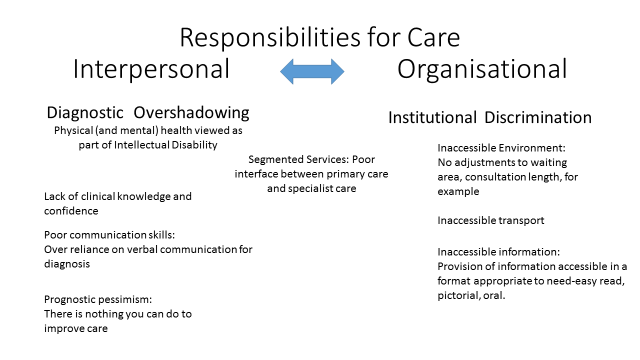 Figure 2: Annual health checks:Table 1: Immunisation schedule for intellectual disabilityBox 1: Perez’s top tips for effective consultations with people with intellectual disabilitiesBox 2: Assessing Capacity: CURB Box 3: Further InformationThe GP curriculum and health promotion and screening for people with intellectual disabilityClinical module 3.11: Care of people with intellectual disability.  As a GP caring for people with intellectual disability, you should:Recognise the importance of the principle of fairness and equality, irrespective of the innate abilities of the individualRecognise that in every consultation you must make the effort to identify, monitor and review the progress of all persons who have difficulties with communication, social relationships and managing their own affairsRecognise that respect for diversity may involve challenging the values of the local community and society in generalBe aware of the atypical morbidity and mortality prevalent in people with intellectual disability and the atypical presentation of acute and chronic physical and psychiatric disordersBe aware of the additional skills of diagnosis and examination needed in those who are unable to describe or verbalise symptoms and where to obtain specialist advice and helpBe aware of the effects intellectual disability has on the life history of the person and family, particularly at times of transitionBe aware of the effects intellectual disability has on the aging process, particularly in the development and recognition of dementiaUnderstand the value of conducting regular (annual) health checksAppreciate the role of your own practice population in the evolution of services for people with intellectual disability. All mainstream services should offer people with intellectual disability professional resources and facilities that are appropriate and tailored to their needsImmunisationsWhen givenChildhood immunsationsAs per general population (incl HPV)TdapPregnancyFlu AnnuallyPenumococcusConsider if indicated as a single dose of pneumococcal polysaccharide vaccine 23 (PPV23)Hepatitis BIf in residential homeShinglesAs per general population (aged 70-79)